Банковские реквизиты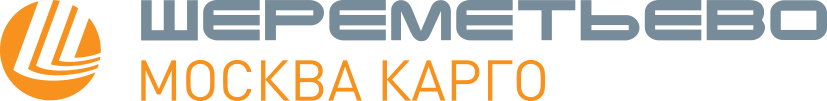 ОБЩЕСТВО С ОГРАНИЧЕННОЙ ОТВЕТСТВЕННОСТЬЮ «МОСКВА КАРГО»Полное фирменное наименование ОбществаОбщество с ограниченной ответственностью «Москва Карго»Сокращенное фирменное наименование ОбществаООО «Москва Карго»Генеральный директорФедоренко Владимир АнатольевичТелефон+ 7 (495) 737-60-60E-mailinfo@moscow-cargo.comИНН5047109796 КПП504701001ОГРН1095047010937Место нахождения ОбществаРоссийская Федерация, 141402, Московская область, г. Химки, Шереметьевское шоссе, владение 28Банк получателяПАО Сбербанк г. МоскваРасчетный счет40702810038040023472 Корреспондентский счет30101810400000000225